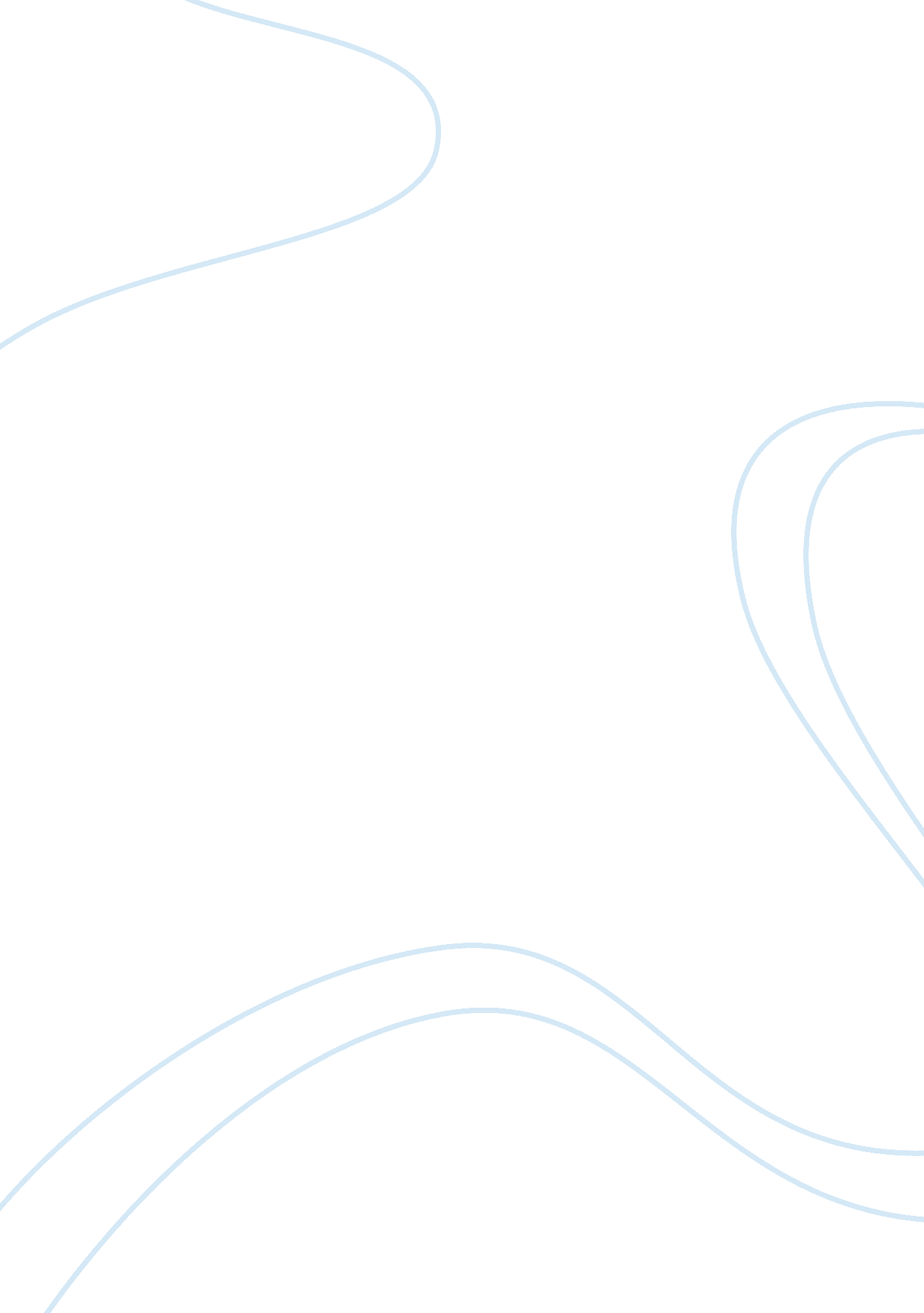 How to make a bbj essay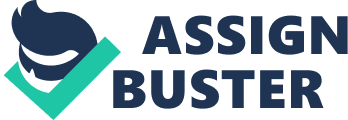 Student: Instructor: Course: Title: How to Make a Peanut Butter and Jelly Sandwich Specific Purpose: To Describe and show my audience how to make and eat a peanut butter and jelly sandwich. Central Idea: The first thing you need to know is that making a peanut butter and jelly sandwich no matter how you look at it can be confusing and complicated. There are just too many ways to make a peanut butter and jelly sandwich. Not only do you have to decide what kind of bread you want (white, wheat, pita ect) and what kind of jelly (strawberry or grape) and peanut butter (chunky or smooth) you want to put on the bread. You also have to decide how much of everything you want to put on your sandwich. Some people even go to the extreme of putting bananas or pickles on there peanut butter and jelly sandwich. I know disgusting right, but people do it. I guess you would also have to decide whether or not you want the crust on your bread and how to cut the sandwich when you’re done making it (diagonal, across or not at all). Preparing to make your sandwich l. The first thing you need to do is pick out what kind of bread you want. A. I brought white bread. ll. Next you need to pick the kind of jelly you want and the type of peanut butter you want. A. I brought grape jelly and smooth peanut butter. 1. you will also need a knife for the peanut butter and I find it helpful to have a spoon for the jelly although it is not necessary. lll. You can also include napkins to clean up the mess you are about to make because lets be honest everyone makes a mess when making a peanut butter and jelly sandwich. Making the sandwich l. The first thing you are going to need to do is take your knife and scrape peanut butter out of the jar to where peanut butter is covering about 1/2 of the knife. l. Next you are going to smear the peanut butter onto one side of one piece of bread in a back and forth motion making sure the entire surface is covered but not running over the edges. A. You can always add more peanut butter. lll. Now you are going to take your spoon and scrape out a spoonful of jelly and put it on one side of a second piece of bread. You will then use the back of the spoon to smear the jelly around covering again the whole surface but nothing running over the edges. A. You will then use the back of the spoon to smear the jelly around covering again the whole surface but nothing running over the edges. lV. Now you will put both pieces of the bread together by picking up the bread with the peanut butter on it, turning it over then placing it down on top of the piece of bread with the jelly on it so that the peanut butter and jelly are touching each other. A. I would advise you not to pick the piece up with the jelly on it because when turning it over jelly could fall off. V. Finally you are ready to cut your sandwich. A. Take your knife and wipe off the peanut butter with the napkin. 1. Now cut the sandwich however you would prefer. I am going to cut mine diagonally. This is how you eat it. (Transition: So that is how you make a peanut butter and jelly sandwich. ) l. Now this is how you eat it. (with a smile). Bibliography http://www. associatedcontent. com/article/132482/how_to_make_the_perfect_peanut_butter. html. By Kassidy Emmersin Feb 1, 2007. http://faculty. deanza. edu/danskersusan/stories/storyReader$1634. By Susan Dansker April 2, 2006. 